Fiche de segments à mesurer : ABCDRègles en centimètres (cm) : à découper………………………………………………………………………………………………………………………………….Le segment A mesure ……. cm.Le segment B mesure ……. cm.Le segment C mesure ……. cm.Le segment D mesure ……. cm.1cm1cm1cm1cm1cm1cm1cm1cm1cm1cm1cm1cm1cm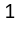 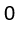 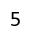 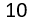 cm